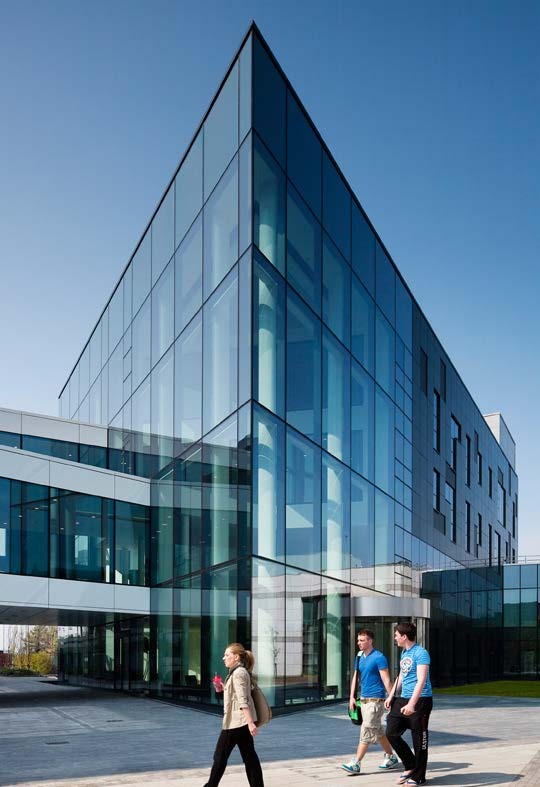 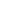 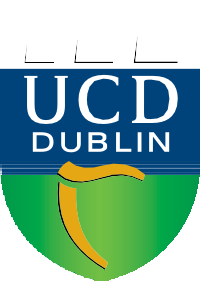 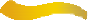 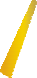 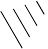 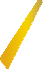 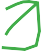 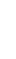 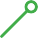 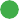 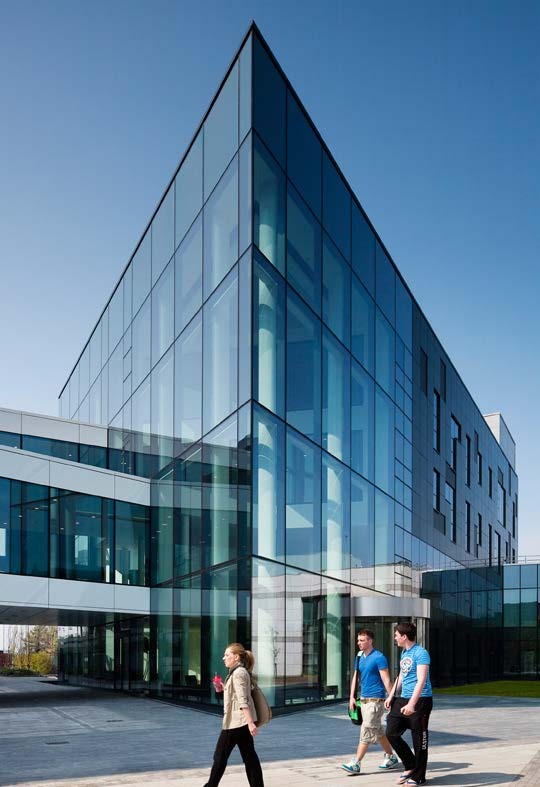 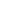 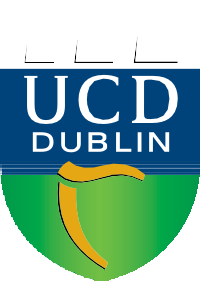 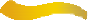 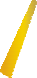 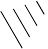 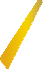 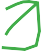 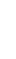 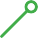 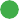 School of Biology and Environmental ScienceTransfer Assessment REPORTCandidate name: Student Number: Supervisor: Stage of Study: Thesis Title: Funding logos if applicable:YOUR RESEARCHA brief description of the overall research project (provide enough background material and detail to allow a non-specialist to understand the basic principles);The explicit hypothesis/hypotheses being tested and how they map to potential thesis chapters;A summary of the research carried out in the first 12 -14 months (bullet point format is encouraged, since these can be elaborated on in the oral presentation);The approach taken to overcome any difficulties encountered in the first 12 months (if appropriate);  A research plan for the remaining period of the PhD, structured around thesis chapters and including an indication of the amount of work that has been completed to date. Include indicative timelines and relevant contingency plans.The dates of all formal meetings with the candidate’s Research Support Panel;   Elements from the student’s RPDP such as evidence of regular meetings with the RSP, scientific meetings and/or workshops attended, visits to collaborators, training needs identified and evidence of successful completion of taught modules:   Any other comments for the panel:       References;Signature: 												Date_______________________________                                                                                  ___________